San José de Calasanz(Diccionario de Pedagogía religiosa)Fundador de los Clérigos Regulares de la Madre de Diosy de las Escuelas Pías Escolapios) en 1617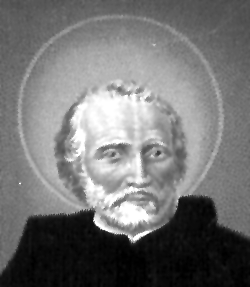    La voz interior que un día oyó en Roma: "Mira, José, a ti se ha confiado el pobre, tú serás el amparo de los huérfanos", inspirará los pasos de toda su vida espiritual, apostólica y social. Desde el momento en que comprendió que ayudar a los necesitados era más importante que los beneficios eclesiásticos, abandonó sus primeros deseos humanos y comenzó su vida de sacrificio y santidad.   Su mente estuvo orientada a Dios desde sus infancia. Su corazón nunca llegó a apegarse a los lugares, oficios y ganancias que le tentaron en sus años juveniles. Su espíritu compasivo se situó pronto del lado de los necesitados. Y sus ojos se iluminaron con fuego de profeta, cuando comprendió el valor de la catequesis que se podía ofrecer en las escuelas para los niños abandonados. Y eran muchos los que pululaban en aquella Roma ampulosa y renacentista, a donde él había acudido para crecer a los ojos del mundo y en donde pronto se sintió llamado a crecer sólo ante los ojos de Dios.   A partir de su descubrimiento pedagógico, se lanzó con denuedo al servicio de los pobres por el establecimiento de las escuelas de piedad. El amor a Dios que llevaba en sus entrañas se contagiaba sin esfuerzo. Sin pretenderlo, irradiaba entusiasmo; y, sin advertirlo, hacía milagros en las almas que le rodeaban. El eco que suscitaron sus primeras "escuelas de piedad" fue enorme y los beneficios de su obra fueron patentes. Por eso encontró excelentes apoyos, pero también el sello de las obras divinas, que es la persecución.   Pero ni le halagaron los apoyos ni le desanimaron las incomprensiones. Comprendió que era Dios mismo el que le destinaba a remediar el vacío cultural de la gente humilde y se entregó con denuedo a socorrer a todos aquellos niños que se corrompían en la ignorancia en el mismo centro de la cristiandad.	   Sus intuiciones pedagógicas le merecieron un hermoso puesto en la Historia de la Pedagogía cristiana:	  - Educaba para el trabajo y para la virtud, por medio del ejemplo y por la promoción de los hábitos del bien obrar cotidiano y de la piedad sincera desde los años tiernos de la infancia.	  - Valoraba la cultura humana, como camino y como medio de entrar en la órbita de la cultura cristiana, que es la que enseña a conocer y amar a Dios sobre todas las cosas.	  - Hacía de la instrucción religiosa el punto de partida de su trabajo escolar y por eso ponía en la piedad y en la bondad el objetivo primero de sus esfuerzos e intereses.	  - Recomendaba orden y constancia como instrumentos preferentes a fin de introducir a los escolares en la disciplina y en el esfuerzo.	  - Ponía su máximo interés en educar a los mismos educadores. Por eso trabajó con denuedo por hacer cultos a los maestros y desarrollar en ellos virtudes que apoyaran los buenos ejemplos y fomentaran un clima de amor a Dios y a los hombres en el entorno escolar.   Pero, como sucede en todas las obras grandes y acontece a todos los héroes, la persecución y la incomprensión se cruzaron en su vida. Sin miedo a perder prestigio, defendió el derecho de los pobres a educarse y el valor singular de la cultura para la redención social. Y quien supo trabajar toda su existencia por la infancia abandonada y por el bien de las almas, no podía morir sin el sabor amargo de la cruz. Toda la obra de su vida, sus escuelas y sus comunidades, quedaron destruidas poco antes de su muerte por la incomprensión de espíritus intrigantes y miopes.   Las divisiones internas de aquella familia de seguidores, en los cuales había puesto toda su ilusión cuando la hora de su partida se adivinaba próxima, fue la causa inmediata. Pero tenía tanta confianza en que sus intuiciones, incluso en lo pedagógico, venían de Dios, que anunció proféticamente su recostrucción posterior. Fue la última prueba de su fe de hombre a lo divino.   El que sea hoy el Patrono universal de todas las Escuelas Cristianas Populares, no es sino el reconocimiento eclesial de lo que su intuición de genio de educador representó en su tiempo y sigue significando en los educadores cristianosItinerario Biográfico1556. 11 de Septiembre. Nace en Peralta de la Sal, Huesca. Su padre, Pedro de Calasanz, y su madre, María Gastón, son artesanos piadosos. Tiene cinco hermanas y dos hermanos.  1566. Inicia sus primeras letras en la villa próxima de Estadilla, en una escuela latina de los Trinitarios. Sigue también allí Gramática, Retórica y Poética.  1570. Estudia Filosofía y Artes en la ciudad de Lérida. Se hace Bachiller. De 1572 a 1575 estudia ambos Derechos.  1575. 16 de Abril. Recibe la tonsura en Balaguer. Estudia Teología hasta 1577. Se traslada a Valencia y después a Alcalá para continuar estudiando.  1579. Es elegido ayudante de Felipe Urries, Obispo de Barbastro. Obtiene un beneficio eclesiástico en Monzón.  1581. 8 de Diciembre. Es ordenado de Subdiácono. El 9 de Abril de 1583 recibe el Diaconado. El 17 de Diciembre recibe la ordenación sacerdotal.  1585. Participa en las Cortes de Monzón. Colabora en la Reforma de los Agustinos. Hace la visita canónica del Monasterio de Monserrat. 1586. 13 de Febrero. Muerto el Obispo, regresa a su familia. En 1587 está al servicio de Capítulo de la Seo de Urgel. 1589. Actúa como Párroco de Ortoneda y de Claverol. También se le designa familiar del Obispo de Urgel, Andrés Capella. Es designado luego Vicario general de Tremp.  1591. 6 de Septiembre. Renuncia a su beneficios eclesiásticos, con el fin de dedicarse más plenamente al ministerio pastoral que le resulta más conforme con su espíritu. En este año se doctora en Teología.  1592. Febrero. Llega a Roma. Conserva el beneficio como canónigo de Barbastro. Obtiene una pensión pontificia. Protegido por el Cardenal Marco Antonio Colonna, en cuyo palacio presta diversos servicios, se afilia a la Congregación de la Doctrina Romana. Se dedica los domingos a la enseñanza catequística en las parroquias.  1596. En la sacristía de Sta. Dorotea, en el Trastevere, centra sus actividades catequísticas. Allí concibe la idea de crear unas escuelas más estables.  1597. Otoño. Se asocia con el cofrade Marco Antonio Archangeli, maestro de pago. Se puede considerar este hecho como la semilla de la Sociedad de las Escuelas Pías.  1600. Se aparta de él, para actuar más en la línea de las escuelas de pobres. Abre una escuela gratuita. Se le unen varios compañeros. Se asocia a la Congregación de la Madre de Dios, fundada por Juan Leonardi. Se separa pronto, para fundar sus propias escuelas.  1602. Clemente VIII le anima a continuar las escuelas, que se van extendiendo por la ciudad de Roma; promueve una sociedad sin votos, la cual se forma y consolida entre varios colaboradores. En ocho años llega a juntar unos 80 maestros, de los que sólo cinco quedarán fieles más tarde.1614. 13 de Junio. El Papa Paulo V entrega sus escuelas romanas a estos "Clérigos de la Madre de Dios" y les encarga de la educación romana.  1616. Abre la Escuela de Frascati y trabaja para liberar el Instituto de los Padres que no desean actividad escolar.  1617. 25 de Marzo. Por indicación de Paulo V, organiza una Congregación propia, bajo el nombre de "Clérigos Regulares de la Madre de Dios de las Escuelas Pías". Viste con sus compañeros el Hábito que adoptan como distintivo.   1621. 18 de Noviembre. Gregorio XV, con la Bula "In supremus apostolatus solio", reconoce su obra como Orden religiosa de votos solemnes. El mismo Papa, con el Breve "Sacri Apostolatus ministerio", aprueba las Constituciones.  1622. 28 de Marzo. Es nombrado por el Papa Superior General por nueve años. El 7 de Mayo emite, con siete compañeros, los votos solemnes. Comienza la expansión enorme por diversas ciudades de Italia.  1632. 12 de Enero. Urbano VIII, con el Breve "Inescrutabili Divinae Providentiae", le renueva el mandato de Superior General y hace su cargo vitalicio, al tiempo que resalta las líneas pedagógicas.  1640. Las escuelas y los miembros se han multiplicado. Son 40 obras, 500 los religiosos, hay más de 70 Novicios. Se incrementan las disensiones por las diferencias entre los Padres y los Hermanos tonsurados, pero no ordenados, para que su dedicación escolar resulte más plena. Diversos Padres discrepan e inician un proceso canónico.  1642. 8 de Agosto. Es acusado ante el Santo Oficio por el Padre Mario Sozzi. Es detenido y procesado. Termina siendo depuesto como Superior el 15 de Enero de 1543, por el Decreto "In causa Patris". Le reemplaza un Visitador Apostólico, el jesuita Silvestre Pietrasanta, mientras espera que se serenen los ánimos.  1646. 24 de Febrero. Inocencio X, con el Decreto "Ea quae pro felici", disuelve la Orden y la deja como Asociación religiosa. Eran ya 6 provincias, 57 casas, varias en naciones como Moravia y Polonia, y cerca de 600 miembros, además de 120 Novicios. Se multiplican las disputas internas, pero también llueven las muestras de aprecio desde el exterior.  1648. 25 de Agosto. Muere en Roma, anunciando la restauración de su obra, la cual llegaría años después, con Clemente IX y su Bula "Ex iniuncto nobis", del 23 de Octubre de 1669, que reforzaría otra, la "Dudum felicis recordationem", de Alejandro VII el 24 de Enero de 1656.   Fue Beatificado por Benedicto XIV el 7 de Agosto de 1748 y Canonizado por Clemente XIII el 16 de Julio de 1777.  Fue declarado Patrono de las Escuelas Cristianas Populares por Pío XII, con el Breve "Providentissimus Deus" del 13 de Agosto de 1948.  Escritos  - Cartas. (Se conservan casi 3.000)  - Constituciones de la Congregación        Paulina de los Pobres y de las   Escuelas Pías.  - Declaraciones acerca de nuestras  Constituciones.  - Memoriales, súplicas, relaciones y  documentos diversosSu pensamiento educador     La gran intuición calasancia está en el valor que se atribuye a la escuela como medio de ayuda y promoción del pueblo sencillo y de los pobres. Los pobres tienen escuelas y educación sólo cuando alguien sigue la inspiración de ofrecerles este regalo con generosidad. Esta es la función de las Escuelas Pías o de caridad cristiana.  1. "Resulta muy ventajoso para cualquier república que los pobres y artesanos sean menos ignorantes de los primeros principios de la fe, los cuales no les son enseñados suficientemente en una  hora de doctrina cristiana en los días de fiesta, a la cual por otra parte, ellos no acuden siempre.    Los mismos ricos hacen que todos sus hijos se dediquen a los estudios. Y los pobres y artesanos, aunque manden a sus hijos a las escuelas, cuando han aprendido a leer y a escribir los dedican al trabajo, sin dejarles que pasen más adelante en los estudios.   Y hay muchos nobles venidos a menos que, por medio de estas escuelas pías, se han rehecho y han pasado a su antigua posición, sin quedarse siempre en los trabajos mecánicos."	(A los nobles de Roma. 1646)  2. "Hay que atender con suma diligencia a las escuelas, aunque para ello haya que dejar otras ocupaciones. Este ministerio de las escuelas es el propio de nuestro Instituto y cuando esto no va bien nos salimos del camino de la salvación." (Carta 1287)     3. "Se recibirá con toda caridad a los pobres, aunque estén descalzos y con los vestidos rotos o sin botones, ya que principalmente para ellos se ha fundado este Instituto.   No se muestre nadie irritado, colérico o imprudente con los padres de los escolares, sino piadoso siempre y cortés en el hablar, de modo que todos le vean muy celoso de la gloria de Dios y del bien del prójimo.   Se procurará que los escolares no falten a la escuela, anotando en un libro a los que estén ausentes."      (Declarac. Sobre las Constituciones)  4. "Este ministerio de enseñar es el más útil, por los buenos efectos de tantas transformaciones de vida como se ven a menudo en los jóvenes, los cuales quedan totalmente desconocidos de como eran antes de frecuentar las escuelas.   Es el más natural, pues todos los hombres ordinariamente quieren la mejor educación para sus hijos.   Es además de agradecer, sobre todo, el interés de los sabios preocupados por el bien de la reforma universal de las depravadas costumbres. Saben ellos y comprenden que no se ha de lograr el bien, sino por el cultivo diligente de las plantas tiernas y fáciles de enderezar.Y éstas son las almas de los jóvenes antes de que se endurezcan y resulte difícil, por no decir imposible, de dirigir con eficacia.  Así ocurre a los hombres ya maduros, de los cuales, a pesar de tantos sermones, oraciones y sacramentos, muy pocos son los que cambian de vida y se convierten de veras de su mala vida."               (Memorial al Cardenal Tonti)5. "La reforma de la república cristiana está en el diligente ministerio de la enseñanza. Pues, si los niños son acertadamente imbuidos de la piedad y de las buenas letras desde sus primeros años, hay que esperar, sin duda alguna, que serán felices todo el curso de su vida.   Es, pues, propio de nuestro Instituto enseñar a los niños desde los primeros elementos a leer bien, a escribir, a contar, la lengua latina y, sobre todo, la Doctrina cristiana, y eso con la mayor facilidad posible."           (Constituciones. Introducción)  6. "Que el Señor os dé a todos la gracia de conocer cada vez mejor el gran bien que se hace con las escuelas.    No sólo se impide a los niños hacer el mal, sino que se les enseña el santo temor de Dios, que es acción meritoria y repara nuestros errores. Procuren todos en santa armonía prestar este gran servicio a Dios, pues es tan útil al prójimo y a Vds. mismos."       (Carta 791)  7. "El temor de Dios es el principio de la sabiduría y consiste en estar siempre vigilantísimos para no ofender a Dios.  Como somos de naturaleza tan frágil, se llama bienaventurado al que está siempre con temor. Debemos enseñar esto a todos y enseñarlo también a los niños."     (Carta 1931)  8. "En cuanto a las escuelas, por ser nuestro principal ministerio, se debe poner gran diligencia en la parte literaria con el fin de atraer a los alumnos para que asistan a ellas.   Pero, nuestro fin principal ha de ser enseñar el santo temor de Dios, lo cual cada maestro está obligado a practicar, bajo pena de que su trabajo material quede sin premio de vida eterna."      (Carta 2876)     La escuela es el gran elemento de la pedagogía calasancia. La escuela es un instrumento, pero resulta necesaria para que la educación sea realidad. En ella se convive y se aprende. En ella se ora y se despiertan actitudes humanas y cristianas. Pero la escuela es, y será siempre, lo que sean los maestros que en ella ejercen su ministerio.  1. "Esta Congregación es la más necesaria y quizá la primera para la reforma de las estragadas costumbres del siglo, pues no busca otra cosa que la educación de los jovencitos, de la cual depende todo el resto del bien o del mal vivir en la edad madura...  Porque el ministerio de la enseñanza es el más digno, el más noble, el más meritorio, el más beneficioso, el más útil, el más necesario, el más natural, el más razonable, el más de agradecer y el que más gloria da a Dios."    (Memorial Cardenal Tonti)  2. "Que los profesores se dediquen a las ciencias mayores, procurando que las letras, como suele suceder, no les hinchen o les causen estima propia alguna. Han de mantenerse en la humildad y sabrán por experiencia que más mueven los ejemplos de los humildes que las palabras de los soberbios."            (Carta 457)  3. "El llevar a la escuela algunas cosas anotadas para la lección se usa no sólo en las escuelas privadas, sino también en las universidades.   Muchos no son tan ricos de memoria que puedan recordar todas las cosas. No hay que preocuparse por lo que alguno pueda decir."      (Carta 203. La escuela no es simplemente el edificio. Es el espíritu que en el edificio se alberga y alienta por igual en los alumnos y en los maestros. El orden es la condición del éxito escolar y educativo. Por eso San José de Calasanz insiste en la importancia de trabajar con orden para lograr la conversión.  1. "Como el orden suele aprovechar mucho en las escuelas, a los que vayan nuevos se les colocará en las clases y con los maestros que más convenga, después de un examen. Se les examinará al menos dos veces al año, para que los diligentes puedan pasar al grado superior. Los niños aprenderán en la escuela el librito de la doctrina cristiana y los maestros explicarán el día señalado alguna de sus partes."     		  (Constituciones Cap. 9)  2. "Hay que poner toda la diligencia para que los niños que están ociosos vayan a trabajar o vayan a las escuelas. Los que quieren venir a las escuelas se les podrá recibir, pero con la advertencia de que, si dan mal ejemplo, serán castigados. Tienen que aprender y no perder el tiempo. Si no basta la fuerza y la autoridad del maestro, se usará la de los Superiores. Si van a las escuelas, tiene que ser con ánimo de estudiar y aprender; y si no, que no vengan." 		       (Carta 471)  3. "Tendrán mucho cuidado de no tomar cosa alguna que tengan los niños que vienen a nuestras escuelas o que ofrezcan sus padres y que provengan del agradecimiento a nuestros trabajos de enseñar. Esto no se hará, si es posible, y sobre todo cuando ellos sean pobres."   (Carta 73)4. "El maestro debe llegar a la escuela antes que los alumnos, para evitar el desorden que suelen hacer entre sí los niños... Enseñará en los libros que hayan sido señalados. Cuidará de no enseñar en libros que puedan producir algún escándalo o mal ejemplo, procurando que todos los libros sean morales...     Procurará que al final de la clase le sobre siempre un poco de tiempo, que empleará en enseñar el santo temor de Dios..., para que aborrezcan toda clase de pecados y de maldades posibles... Procurará excitar en los niños una santa emulación, para que saquen provecho de los estudios. Se cuidará de no mostrar más afecto a un alumno que a otro, sino que tratará a todos por igual, para que los alumnos no entren en sospechas. Ayudará a los menos aprovechados, para que se orienten al bien...   Procurará no airarse contra ningún alumno, sobre todo si son ya algo mayorcitos. Enseñará siempre en la escuela la doctrina cristiana como mandan las Constituciones. Y, acabada la escuela, dará gracias a Dios." (Aclaraciones en las Constituciones)  5. "El objetivo de este Instituto será la buena y piadosa educación de los jovencitos, los cuales por sí mismos no son menos atractivos que distractivos. Además están propensos a encariñarse mutuamente o con los maestros.   En consecuencia, están propensos a algunos peligros de amor impuro.   Se cuidará mucho de ellos, pues es claro que todos tienen mucha necesidad de precauciones, de ser animados a ejercicios devotos, a fin de que tengan siempre ocupación en el espíritu y lleven vida mortificada y penitente, para que puedan frenar los inclinaciones malas."   (Reglas Cap. 14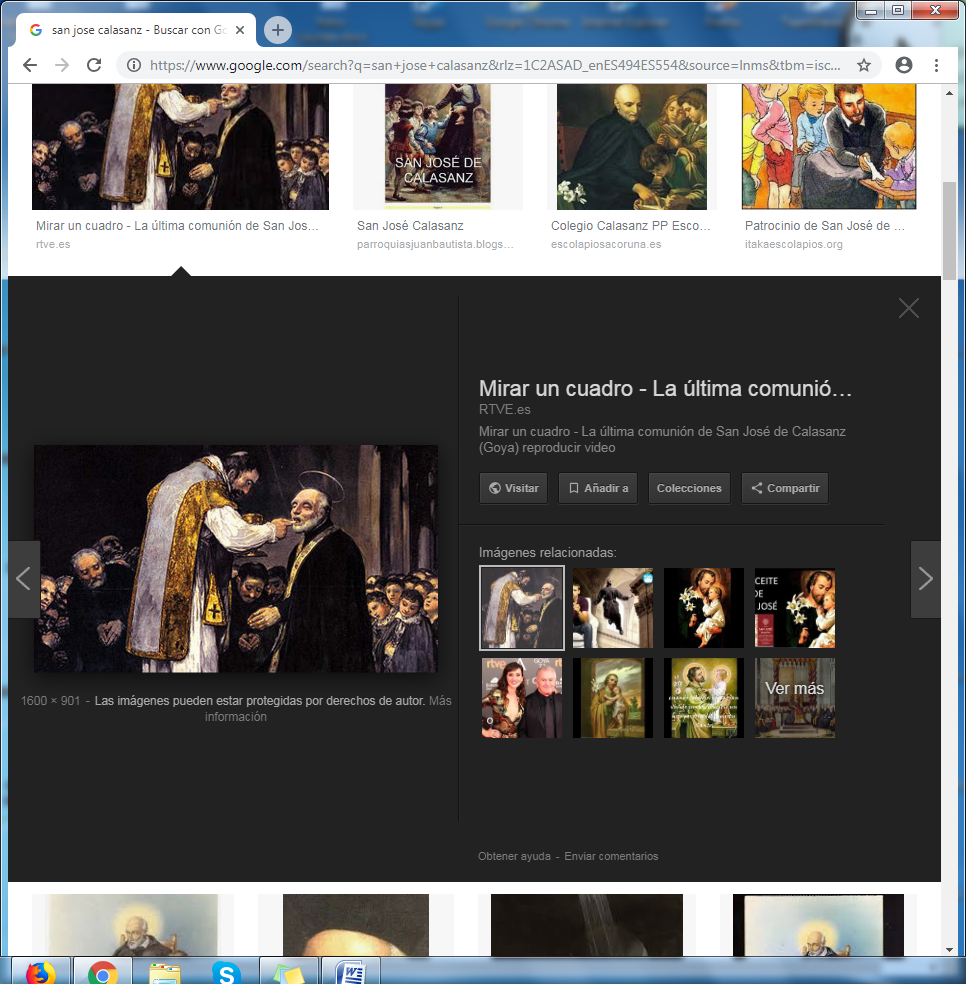 